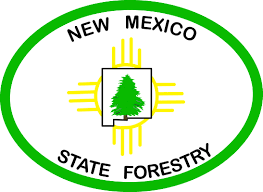 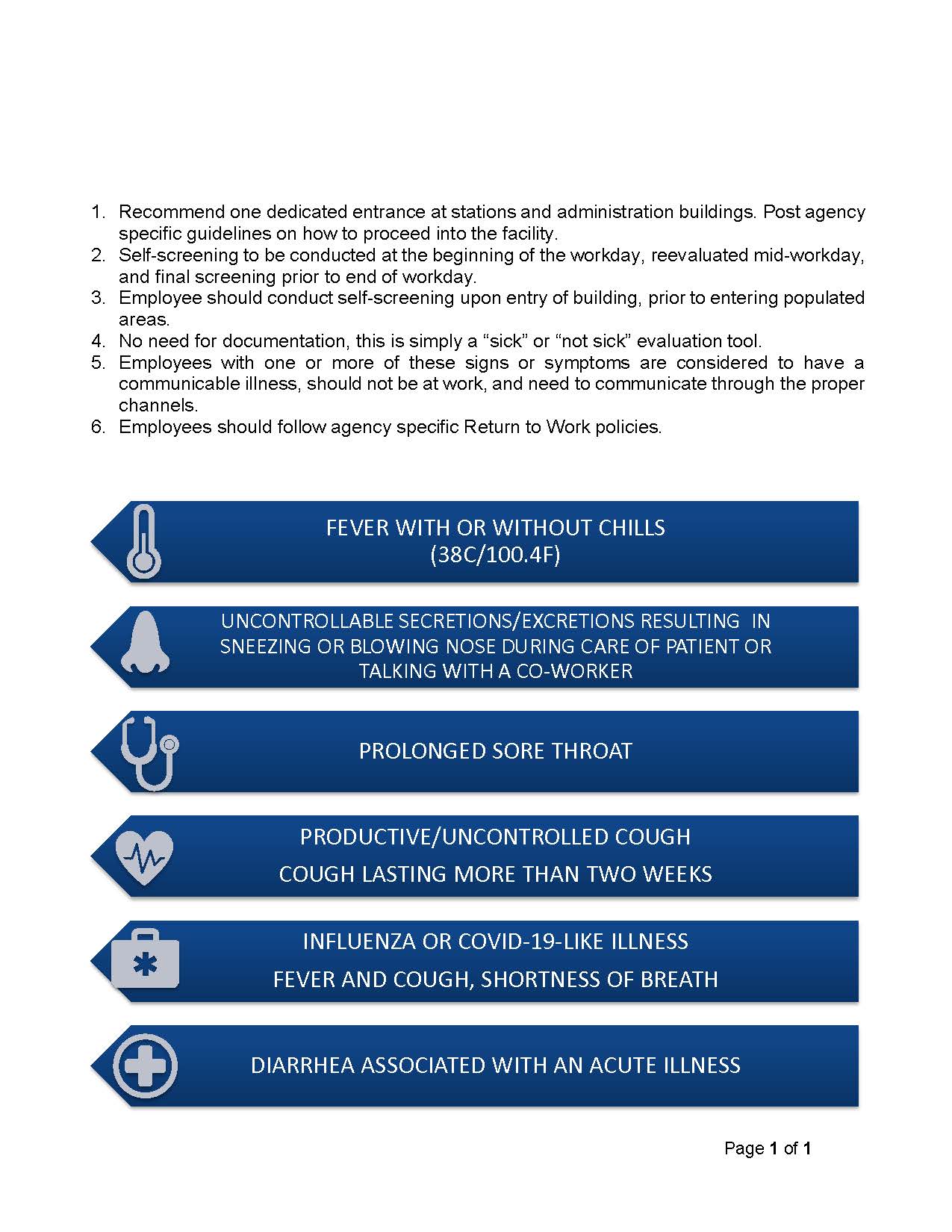 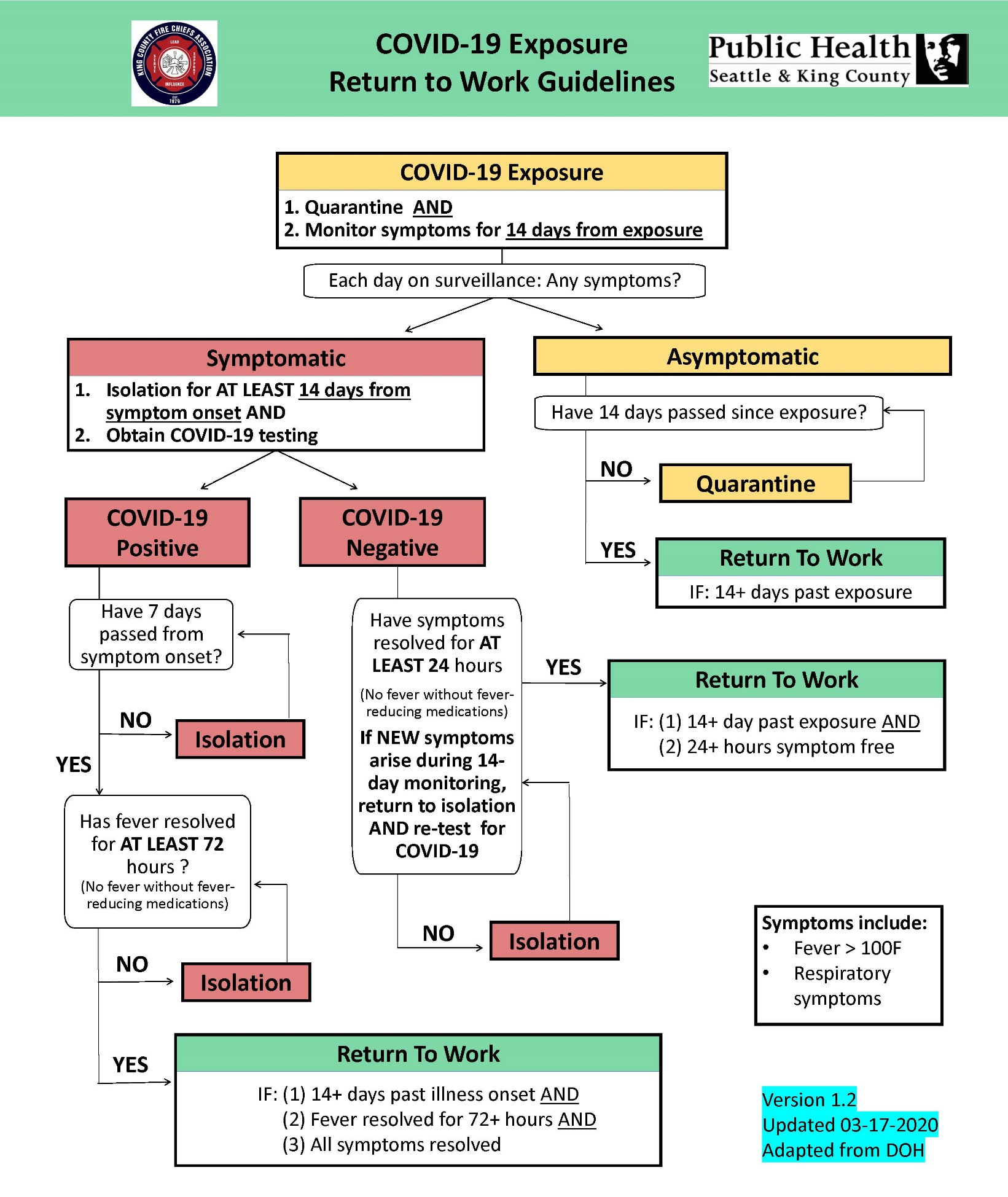 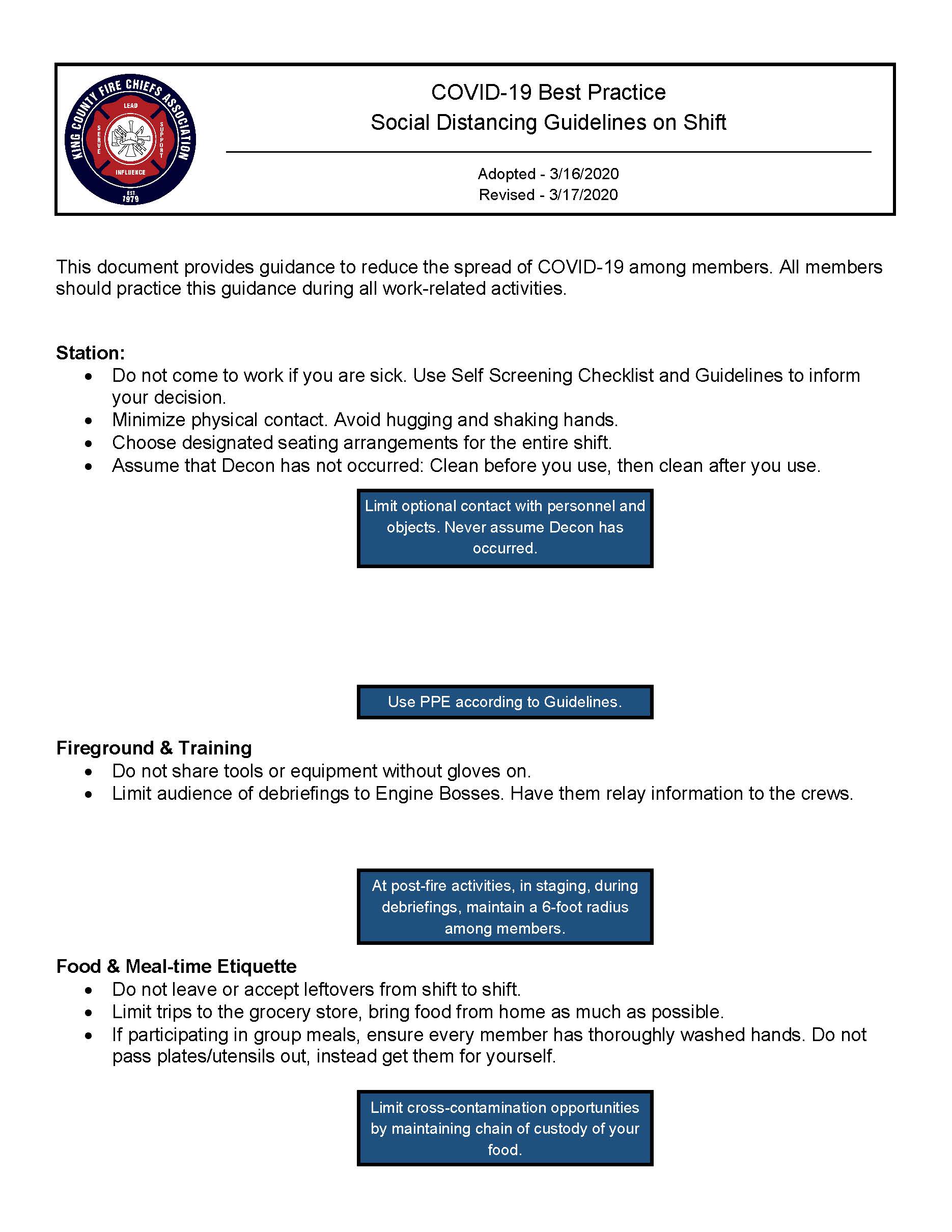 DATE:DATE:DATE:FULL NAME:  FULL NAME:  FULL NAME:  SYMPTOMYESNOFever with or without chills (38 C/100.4 degrees F)Uncontrollable secretions or excretions that would likely result in the employee sneezing or blowing their nose while performing work duties or talking to a colleagueSore throatProductive or uncontrolled cough (unable to control cough while performing work duties or talking to a colleague) OR a cough lasting more than two weeksInfluenza or COVID-19-like illness (fever and cough, shortness of breath, or sore throat)Diarrhea associated with an acute illnessBody aches and painsCOMMENTS:COMMENTS:COMMENTS:ACTIONS TAKEN:ACTIONS TAKEN:ACTIONS TAKEN: